  Key Stage 2 Newsletter Autumn 1      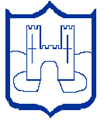 Welcome back to school!The summer holidays seem a distant memory now and it has been delightful to see all the Key Stage 2 children back at school and settling to their new classes and lessons. Please remember to send your children to school with coats (that are named) as children will be out at playtime and lunchtime, even if it is chilly.We have an exciting half term planned with lots of great learning opportunities for the pupils. Do check book bags for information sent home by class teachers regarding trips and projects and other enriching experiences.Please make a note of the date for Target Setting Day: Monday 15th October. Appointment letters will be sent out nearer the time. We look forward to seeing you then.Miss WilsonYear SixWelcome to Year Six. We hope that you have had a great summer holiday. The children are refreshed and have started the term well completing various tests and, of course, their 11+ tests. This term is set to be very exciting; we already have two trips planned for the children which link to our writing curriculum. We have already started setting homework which will, initially, be set on a Wednesday and will be due in the following Tuesday. Reading and Maths challenges have been set; please do encourage your children to read every day and to complete their maths challenge each evening. PE and games sessions happen on different days for the whole year group so please ensure that your child brings their kit into school on a Monday and takes it home on a Friday for washing. This Friday sees the first of our trips. Can I remind you all that consent forms and payment is overdue, please do send money into school as soon as possible? Last year’s year 6, had a fabulous time visiting Dashwood Estate and Wycombe Caves. We are really excited as it should be a brilliant day and I am sure will lead to some excellent writing.Miss Johnson (Year Six Leader), Mr Bishop, Mr Reid, Miss Magrath and Miss Wilson